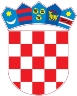 REPUBLIKA HRVATSKAKrapinsko-zagorska županijaUpravni odjel za prostorno uređenje, gradnju i zaštitu okolišaKrapina KLASA: UP/I-350-05/19-05/000043URBROJ: 2140/01-08/1-19-0003Krapina, 27.02.2019.Predmet:  	Javni poziv za uvid u spis predmetaZDRAVKO MIŠAK, HR-49232 RADOBOJ, RADOBOJ 117 - dostavlja se Pozivamo Vas na uvid u spis predmeta u postupku izdavanja rješenja o utvrđivanju građevne čestice zagrađevinu  stambene namjene, 2. skupine i dvije pomoćne građevine, 3 skupinena novoformiranoj građevnoj čestici k.č.br. 2519/4 k.o. Radoboj (formiranoj od dijelova k.č.br. 2524/1, 2523/3 i 2519/4 k.o. Radoboj).Uvid u spis predmeta može se izvršiti dana  11.03.2019. godine u 09:00 sati, na lokaciji – Upravni odjel za prostorno uređenje, gradnju i zaštitu okoliša, Krapina, Magistratska 1. Pozivu se može odazvati stranka osobno ili putem svoga opunomoćenika, a na uvid treba donjeti dokaz o svojstvu stranke u postupku. Rješenje o utvrđivanju građevne čestice može se izdati i ako se stranka ne odazove ovom pozivu.Stranka koja se odazove pozivu nadležnoga upravnog tijela za uvid, dužna je dokazati da ima svojstvo stranke.VIŠA REFERENTICA ZA PROSTORNO UREĐENJE I GRADNJUMirjana Vidiček, ing.građ. 